APPLICATION FORM – USEFUL INFORMATIONSection 1: Your Organisation and Contact DetailsWhat is the name of your organisation? This is the name shown on your governing documents. What is the address of your organisation? Your ContactsWe need some personal information for two different people in your organisation involved in your application.A main contact i.e. the person we can contact on behalf of your organisation in relation to this application.Chairperson or Chief Executive Officer’s contact details i.e. the person legally responsible and accountable for this application and any subsequent grant agreements (contract).  Consortium/PartnershipPlease provide the following information and include all partners.Name of Partner Organisation(s)Partner(s) Role(s) in the implementation and delivery of the project. Section 2: Details of your Proposed ProjectProvide a title for your project     What is the proposed start date and end date for your project?Note: The earliest start date for your project will be 1st April 2021 and the final day for projects will be the 5th November 2021. Your project can start or finish any time between these dates. (Final date for reimbursement is 12th November)Describe your project. In your description please explain how the project will provide supports to social enterprises.Describe how the project meets the aims and objectives of this grant programme? Refer to the applicant guidelines for the programmes aims and objectives and key criteria in your response.Outline how you intend to monitor progress to ensure that the project will be delivered within your proposed timelines.Section 3: FinancesWhat is the total cost of your project?  Enter whole number only–no decimals.What is the grant amount you are seeking from this programme?Enter whole number only–no decimals.If the total cost is greater than the grant amount requested, please provide an explanation on how these additional costs will be met by your organisation.  Please complete the budget table below.   Ensure that you read the application guidelines in advance. The application guidelines provides you with information on eligible and ineligible costs and the information on the level of detail we require. PROJECT BUDGETAny other relevant information to support your application? You may include any further information to support your application in the following two pages. Please clearly indicate which question in the application form the information corresponds to.CHECKLIST FOR APPLICANTSAPPENDIX BStatement on Public FinancesThis Statement should be brought to the attention of every grant receiving bodyIf you are in receipt of public funding you should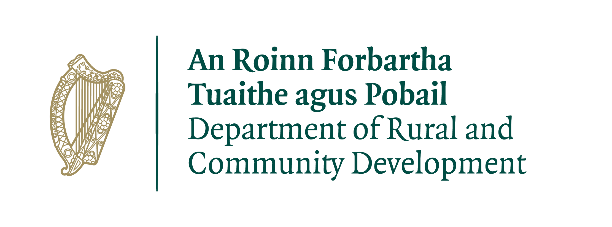 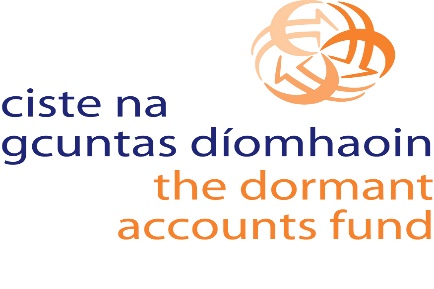 COVID-19 Social Enterprise Regeneration Programme 2021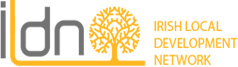 APPLICATION FORMFebruary 2021CLOSING DATE AND TIME FOR APPLICATIONS IS 26th March 2021 AT 12:30 PMThis form is only to be used for applications to the Covid-19 Social Enterprise Regeneration Programme 2021. The programme is being administered by the Irish Local Development Network (ILDN) on behalf of the Department of Rural and Community Development (DRCD).The scheme, which is funded by the Dormant Accounts Fund (DAF), will provide grants of up to €80k to provide free training and mentoring to social enterprise managers, directors and staff across the country, with a focus on strategic planning, digital innovation, capacity building and governance.  It will assist social enterprises to strengthen their operations, to repurpose or diversify their trading income while living in a COVID-19 operating environment. Before you fill in your application: Save a copy of the application form to your own computer as a Word Document - please do not PDF the final completed form.  The questions in the application form have a maximum character limit imposed for your response and this is illustrated by the size of the textbox for each question i.e. the text box size indicates the maximum amount of information that you can include in your response. Please note: only the information that is visible within a textbox will be taken into account when appraising your application. Read the application guidelines. These guidelines describe who can apply, what actions and costs are eligible and how we will appraise your application.The guidelines are available on the following website:ILDN Website:  www.ildn.ieAny QuestionsIf you have any questions in relation to “COVID-19 Regeneration Scheme for Social Enterprises”, please contact a member of our team. E-mail: socialenterprise@ildn.ieTel:  061 404923AddressAddressAddressTown/CityCountyEIRCODE(To find your Eircode go to: www.eircode.ie)Main ContactMain ContactNameRole/Job TitleE-mailTelephoneTelephoneCEO or ChairpersonCEO or ChairpersonStart DateEnd DateProject CostCost (€)Refer to the eligible costs outlined in the application guidelines.Provide a detailed explanation and justification for each cost applied for.Direct Project CostsDirect Project CostsDirect Project CostsSubtotal Direct Project Costs Direct Employment Costs (if applicable)Direct Employment Costs (if applicable)Direct Employment Costs (if applicable)Subtotal Direct Employment Costs Total Project CostsApplication Submission Application Submission Please read carefully:By submitting the application, the Board of Directors/Management Board declare that the information provided in relation to the organisation described in this application is true and complete to the best of their knowledge and belief.The Board of Directors/Management Board acknowledges that any funds awarded must be used for the purpose stated and not used to replace existing funding. The Board also understands that information supplied in, or accompanying, this application may be made available on request under the Freedom of Information Acts 2014.The Board accepts, as a condition of the award of a grant, that it involves no commitment to any other grants from The Department of Rural and Community Development (DRCD) or ILDN. The Board are agreeable to having the project monitored by ILDN and DRCD and to allow access to premises and records, as necessary, for that purpose.The Board of Directors/Management Board also accepts that ILDN may contact other Funder Organisations or Government Departments to discuss this application and previous funding awarded, as part of the appraisal process.The Board of Directors/Management Board it will be a condition of the awarding of any funds that any project funded will be in compliance COVID-19 public health guidelines.It will be a condition of any application for funding under the terms and conditions of the Dormant Accounts COVID-19 Social Enterprise Regeneration Scheme for Social Enterprises that:The DRCD and ILDN shall not be liable to the applicant or any other party in respect of any loss, damage or costs of any nature arising directly or indirectly from:the application or the subject matter of the application;the rejection for any reason of any application.The DRCD, its servants or agents shall not at any time in any circumstances be held responsible or liable in relation to any matter whatsoever arising in connection with the development, planning, construction, operation, management and/or administration of individual projects.By submitting this application the Board of Directors/Management Board acknowledges that they have read, understood and accepted the above points.Please read carefully:By submitting the application, the Board of Directors/Management Board declare that the information provided in relation to the organisation described in this application is true and complete to the best of their knowledge and belief.The Board of Directors/Management Board acknowledges that any funds awarded must be used for the purpose stated and not used to replace existing funding. The Board also understands that information supplied in, or accompanying, this application may be made available on request under the Freedom of Information Acts 2014.The Board accepts, as a condition of the award of a grant, that it involves no commitment to any other grants from The Department of Rural and Community Development (DRCD) or ILDN. The Board are agreeable to having the project monitored by ILDN and DRCD and to allow access to premises and records, as necessary, for that purpose.The Board of Directors/Management Board also accepts that ILDN may contact other Funder Organisations or Government Departments to discuss this application and previous funding awarded, as part of the appraisal process.The Board of Directors/Management Board it will be a condition of the awarding of any funds that any project funded will be in compliance COVID-19 public health guidelines.It will be a condition of any application for funding under the terms and conditions of the Dormant Accounts COVID-19 Social Enterprise Regeneration Scheme for Social Enterprises that:The DRCD and ILDN shall not be liable to the applicant or any other party in respect of any loss, damage or costs of any nature arising directly or indirectly from:the application or the subject matter of the application;the rejection for any reason of any application.The DRCD, its servants or agents shall not at any time in any circumstances be held responsible or liable in relation to any matter whatsoever arising in connection with the development, planning, construction, operation, management and/or administration of individual projects.By submitting this application the Board of Directors/Management Board acknowledges that they have read, understood and accepted the above points.Enter the name of person submitting the application:Position on the board:Please confirm that you have read and understood the Statement on Public Finances (Appendix B in Guidance for Applicants)Please confirm that the organisations forming this consortium will comply fully with all aspects of GDPR 2018 Applicants must ensure that the following information is provided with a completed application form to socialenterprise@ildn.ie Evidence of Co-Funding. (if applicable)                                                                                                                                 Note: This evidence is only required if the total cost of your project is greater than the grant amount requested.Job Description(s). (if applicable)                                                                                                                                 Note: This is required for each salary cost which has been included in the Project Budget at Question 13. The completed application form and all supporting documentation must be submitted to socialenterprise@ildn.ie by 26th March 2021 at 12:30pm as application forms or supporting documents will not be accepted after this time.Applicants who have additional queries that are not covered in the applicant guidelines or technical guide should contact ILDN for further clarification using the details noted below:ILDN Support Email / Applications : socialenterprise@ildn.iePhone Support: 061 404923Opening Hours: 9am – 5pm (Monday to Friday)ClarityUnderstand the purpose and conditions of the funding and the outputs requiredApply funding only for the business purposes for which they were providedApply for funding drawdown only when required for business purposesSeek clarification from the grantor where necessary – on use of funds, governance and accountability arrangementsGovernanceEnsure appropriate governance arrangements are in place for:Oversight and administration of fundingControl and safeguarding of funds from misuse, misappropriation and fraudAccounting records which can provide, at any time, reliable financial information on the purpose, application and balance remaining of the public fundingAccounting for the amount and source of the funding, its application and outputs/outcomesValue for MoneyBe in a position to provide evidence on:Effective use of fundsValue achieved in the application of fundsAvoidance of waste and extravaganceFairnessManage public funds with the highest degree of honesty and integrityAct in a manner which complies with relevant laws and obligations (e.g. tax, minimum wages)Procure goods and services in a fair and transparent mannerAct fairly, responsibly, and openly in your dealings with your Grantor